Partie à remplir par le collège d’origine sous format numérique. Les cases s’adaptent en fonction de ce que vous écrivez.Les cases s’adaptent en fonction de ce que vous écrivez.8-1 Compétences acquises servant d’appui:8-2 Centres d’intérêt scolaire (repérés par l’équipe enseignante) 8-3 Compétences pédagogiques visées : 8-4 Compétences éducatives visées : L’élève, …………………………………………………………………………………………………, s’engage à mener à bien son projet personnalisé sur une période de 6 semaines à compter du ………………………………………………………… Le professeur référent, ……………………………………………………………………………… , s’engage à suivre régulièrement l’élève sur cette même période et le rencontrer tous les  ……………..……………… à ……… h …… au lieu fixé afin de le guider et le soutenir dans son projet en lui apportant l’aide nécessaire. Il pourra, pour cela, recevoir l’appui d’autres professeurs de l’équipe. L’élève et ses parents s’engagent à se mobiliser pleinement avec le professeur, l’éducateur et l’adulte relais de la classe, conformément au projet pédagogique et éducatif de la classe relais départementale.Partie à remplir par le professeur de la classe relaisAnnée scolaire 2016-2017Modalité du lien entre la Classe Relais et le collège d’origine (mail, téléphone, outils de suivi…):Rappel des objectifs éducatifs et pédagogiques du PPRE du collège d'origine:Objectifs éducatifs et pédagogiques de la session:Eléments éducatifs (mesures, situation familiale…):E: à l’entrée de la session, S: à la sortie de la session, A: acquis, ECA: en cours d’acquisition et NA: non acquisPrécisions quant au comportement et à l'attitude face au travail:Projet du jeune:Synthèse et préconisations:Dans le cadre d’une session supplémentaire:Quelles modalités de ré-intégration progressive ont été mises en place ?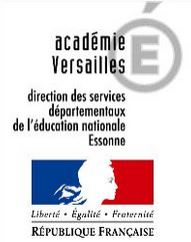 Les classes relais en EssonneDossier de candidature et de suiviProgramme Personnalisé de Réussite EducativeLiaison classe relais  1  Collège d’origine  1  Collège d’origineNom et adresseTéléphone  2  Elève  2  ElèveNom et prénom de l’élèveDate de naissanceClasse  3  Professeur référent du collège d’origine  3  Professeur référent du collège d’origineNom et prénomAdresse mailTéléphone  4  Entretien d’explicitations avec l’élèveLa dimension personnelle du projet personnel de l’élève doit être abordée et explicitée.  5  Rendez-vous avec les parents  6  Regards croisés des membres de l’équipe pédagogique  6  Regards croisés des membres de l’équipe pédagogique  6  Regards croisés des membres de l’équipe pédagogiqueNom, fonction dans l’établissementPoints fortsPoints faibles  7  Projet de l’élèveL’objectif de la classe relais est de redonner du sens à la scolarisation.Dans ce cadre, elle permet de re-définir ou d’affiner le projet personnel et professionnel de l’élève.  8  Objectif du PPRE  8  Contrat du PPRESignaturesSignaturesSignaturesSignaturesde l’élève:des parents:du représentant de la classe relais:du professeur référent du collège d’origine : Validation du chef d’établissement : Validation du chef d’établissement : Validation du chef d’établissement : Validation du chef d’établissement : Classe relaisCollège Nom:Prénom:Date de naissanceNiveau de classeCollège d’origine:Dates des ou de la session:  9  Bilan du passage en classe relais dans le parcours de l’élèveProfesseur référent:            Nom:                           Prénom:Fréquence de la présence de l’élève au collège d’origine pendant le parcours en classe relais (exemple: tous les mercredis matins)Partie 1: resocialisationCompétenceESPrécisionsFait preuve de ponctualité.Pour d’éventuelles précisions, notamment pour revenir sur des sous-compétences...Est présent.Pour d’éventuelles précisions, notamment pour revenir sur des sous-compétences...Respecte le règlement du collège.Pour d’éventuelles précisions, notamment pour revenir sur des sous-compétences...Respecte les règles en classe relais.Pour d’éventuelles précisions, notamment pour revenir sur des sous-compétences...Respecte les adultes de la classe relais.Pour d’éventuelles précisions, notamment pour revenir sur des sous-compétences...Respecte les autres adultes.Pour d’éventuelles précisions, notamment pour revenir sur des sous-compétences...Respecte les autres élèves de la classe relais.Pour d’éventuelles précisions, notamment pour revenir sur des sous-compétences...Respecte les autres élèves du collège.Pour d’éventuelles précisions, notamment pour revenir sur des sous-compétences...Adapte son niveau de langue en fonction de l'interlocuteur.Pour d’éventuelles précisions, notamment pour revenir sur des sous-compétences...Accepte l’altéritéPour d’éventuelles précisions, notamment pour revenir sur des sous-compétences...Fait preuve d'empathie.Pour d’éventuelles précisions, notamment pour revenir sur des sous-compétences...Partie 2: rescolarisationCompétenceESPrécisionsRespecte la consigne.Fait preuve de persévéranceSait gérer son matériel.Fait preuve de soin dans son travail.Faire preuve de compréhension d'un texte.Sait rédiger un texte en respectant les contraintes.Respecte les règles orthographiques de base.Rédige un écrit professionnel (CV, rapport de stage...)S'exprime avec clartéMaîtrise le sens des 4 opérationsMaîtrise la technique opératoire des 4 opérations.Met en place un raisonnement dans la résolution de problèmes.Sait construire une figure géométrique.Maîtriser les unités de mesure et leurs conversion.S'implique dans l'élaboration de son projet d'orientation.Partie 3: Orientation et préconisations